First Name of Application CV No 1662342 Whatsapp Mobile: +971504753686 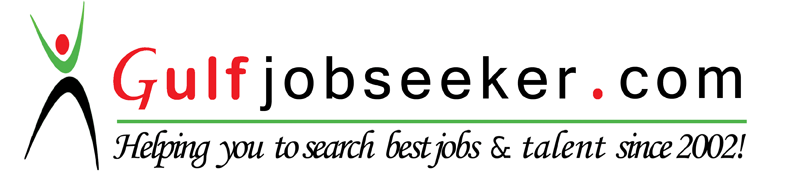 To get contact details of this candidate Purchase our CV Database Access on this link.http://www.gulfjobseeker.com/employer/services/buycvdatabase.phpResult oriented engineer looking for energetic career in Software companies to effectively utilize acquired technical knowledge, problem solving and communication skills.Completed Electronics and Communication Engineering (B.tech) with 60.48% from       Shadan College of Engineering and Technology. (2015)(10+2)  Intermediate from Narayana Junior College. (2011)Xth (S.S.C) Passed from Disney Land High School. (2009)Working  as an Analyst  for Minvesta Infotech(A Randstad Company) for the process of Google Maps.  (From  NOV 2015).Software skills in C language, HTML, JAVA, ORACLE  and PCB Express.Able to simplify and create PCB layouts for any electronic circuitsTrained well enough to assemble and solder the electronic components on the PCB, MS Office suiteAble to simplify and create PCB layouts for any electronic circuits. Trained well enough to assemble and solder the electronic components on the PCB Proficient with operating systems like Windows 98,Windows 2000,Windows 7,Windows 8.  MS Office skills in MS Word, MS PowerPoint, MS Excel. Academic project:Title 	              :   The Design of Intelligent Robot Based on Embedded System.        Duration 	              :   6 months.        Software Used     :   Qt Creator, GCC Complier, Open CV.       Languages             :   C, C++, Embedded C.Mini Project:Title:  Continuity tester with MelodyDesigned and implemented Continuity tester using NE555 IC and transistors (BC107 &BC548).Work with positive attitude to contribute the healthy functioning of the organization.Self-confident and great patience.Analyzing every angle of a project before working on it.Creative and practical approach.Willingness to learn.Reading BooksPlaying cricketInternet SurfingUpdating myself over the advancement in technological innovationsDate of Birth     :    Sep 28, 1993Marital status   :    Single             Languages         :    English, Hindi Telugu & Urdu Nationality        :     Indian